        
 Social Contest Fotografico      #marinosiriscopre         SCHEDA PARTECIPANTEIl/La sottoscritto/a      …………………………………………. ………………….…………………..…………..……..Recapito Telefonico ………………………………..…………………………………………….….....…………….….Email    …………………………………………………..…………………………………………………………..………Residente in Marino,            Intende partecipare al social contest fotografico
#marinosiriscopre
    in programma dal  01.06.2020  al  31.08.2020  e  si impegna  a trasmettere  i propri contributi fotografici realizzati con smartphone  o macchina fotografica dopo averli postati sul proprio profilo social (FB/Instagram/Twitter) utilizzando l’Hastag

 	                   			           #marinosiriscoprefornisce, altresì, sin d’ora la liberatoria all’utilizzo degli stessi per le finalità del contest e pubblicazione sul portale web e sui profili social istituzionali.A tal scopo fornisce i seguenti dati:Titolo della foto        Breve Didascalia                Biografia autoreDichiara di partecipare al Contest nella categoria (barrare):

Professionista        		
Non professionista      
    Dichiara di aver letto il disciplinare del concorso e l’informativa privacy autorizzando il trattamento dei dati personali nei termini consentiti dal D.Lgs.n.196/03 e GDPR Regolamento UE 2016/679						Firma:							__________________________ ______________					Social Contest Fotografico
#marinosiriscopreProgetto, Regolamento e Termini
Il tema del contest ha per protagonista la nostra Città vista con gli occhi e il cuore di chi, come tutti, ha vissuto una primavera sospesa a causa dell’emergenza innescata dalla pandemia da Covid-19. Ora che il lockdown è terminato e ci accingiamo a riappropriarci cautamente e con tutte le misure precauzionali dei nostri angoli o scorci preferiti, scopriamo che ci sono mancati anche quelli più consueti, magari proprio vicino casa nostra e ai quali, prima, non facevamo nemmeno caso. L’obiettivo è sviluppare la creatività e l’arte grazie allo smartphone o alla macchina fotografica per ricordare questo arco temporale che abbiamo vissuto, ognuno, con un personale stato d’animo. Il concorso, dunque, vuole far riaffiorare, attraverso il punto di vista del partecipante, il valore che oggi acquista il patrimonio culturale, urbano e sociale della Città in cui viviamo immortalando i luoghi, i monumenti, i vicoli di Marino che, dopo la quarantena, ci sono sembrati più suggestivi e significativi.A partire dal 01.06.2020 i partecipanti, residenti nel Comune di Marino, potranno scegliere fino a un massimo di 3(tre) scatti realizzati sul territorio di Marino, postarli con una breve didascalia sul proprio profilo Social utilizzando l’Hastag #marinosiriscopre, compilare la schede partecipante e trasmettere tutto a:marinosiriscopre@comune.marino.rm.itIl termine per la presentazione dei contributi fotografici è: Lunedì 31 Agosto 2020
	Tutte le foto saranno esaminate da una giuria istituita appositamente che effettuerà una prima scrematura dei migliori contributi fotografici per la categoria Professionisti e Non professionisti. Gli scatti finalisti, in una data da stabilirsi, che sarà anticipata almeno 5 giorni prima, saranno postati sul profilo FB https://www.facebook.com/ComuneMarino per un tempo massimo di 60 minuti. I like ottenuti contribuiranno per il 25% (il 75% è riservato alla giuria di esperti) alla proclamazione finale dei due vincitori.	Le due foto che  saranno riuscite a raccontare meglio il tema collegato all’evento e avranno quantizzato il punteggio massimo tra quello della giuria e quello del pubblico, saranno i vincitori del Contest (primo classificato categoria professionisti e primo classificato categoria non professionisti) ai quali verrà consegnato, oltre a un attestato istituzionale, un premio di Euro 100 per la Categoria Non Professionisti e Euro 200 per la Categoria Professionisti. Dell’evento ne sarà data menzione sui profili social istituzionali. Tutte le foto più significative che perverranno nell’ambito del Contest saranno utilizzate per essere inserite in un video-reportage.
Responsabile Progetto:	Dott.ssa Loredana Gelli	Servizio Comunicazione-URP	Tel. 06 93662.280							Seguiteci su                                                                    
     ComuneMarino           comunemarino         @ComuneMarino     COMUNE DI MARINO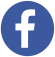 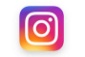 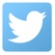 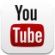 Gentile interessato, desideriamo informarLa che il “Regolamento Europeo 2016/679 relativo alla protezione delle persone fisiche con riguardo al Trattamento dei Dati Personali, nonché alla libera circolazione di tali dati” (da ora in poi “GDPR”) prevede la tutela delle persone e di altri soggetti rispetto al trattamento dei dati personali COMUNE DI MARINO in qualità di “Titolare” del trattamento, ai sensi dell'articolo 13 del GDPR, pertanto, Le fornisce le seguenti informazioni:CATEGORIE DI DATI: COMUNE DI MARINO tratterà i suoi dati personali quali dati identificativi, dati anagrafici e dati di contatto.FONTE DEI DATI PERSONALI: I dati personali di cui COMUNE DI MARINO verrà in possesso sono raccolti direttamente dall’interessato.TITOLARE DEL TRATTAMENTO: Il titolare del trattamento è COMUNE DI MARINO, Largo Palazzo Colonna 1, P.IVA 01135971008, contattabile telefonicamente al 0693662280 o all’indirizzo e-mail: urp@comune.marino.rm.it. FINALITÀ DI TRATTAMENTO DEI DATI E BASE GIURIDICA: Il trattamento dei Suoi dati ha come base giuridica il suo consenso ed è effettuato per le seguenti finalità:esecuzione dei propri compiti di interesse pubblico o comunque connessi all'esercizio dei propri pubblici poteri, ivi incluse le finalità di trattazione delle istanze pervenute, nonché di archiviazione, di ricerca storica e di analisi per scopi statistici.DESTINATARI DEI DATI: Nei limiti pertinenti alle finalità di trattamento indicate, i Suoi dati potranno essere comunicati a partner, società di consulenza, aziende private, nominati Responsabili dal Titolare del Trattamento. I Suoi dati non saranno in alcun modo oggetto di diffusione. I Responsabili e le Persone Autorizzate al trattamento in carica sono puntualmente individuati nel Documento sulla Privacy, aggiornato con cadenza periodica.TRASFERIMENTO DEI DATI ALL’ESTERO: i dati raccolti non saranno oggetto di trasferimento all’estero. PERIODO DI CONSERVAZIONE: I dati raccolti verranno conservati per un arco di tempo non superiore al conseguimento delle finalità per le quali sono trattati (“principio di limitazione della conservazione”, art.5, GDPR) o in base alle scadenze previste dalle norme di legge. La verifica sulla obsolescenza dei dati conservati in relazione alle finalità per cui sono stati raccolti viene effettuata periodicamente.DIRITTI DELL’INTERESSATO: L’interessato ha sempre diritto a richiedere al Titolare l’accesso ai Suoi dati, la rettifica o la cancellazione degli stessi, la limitazione del trattamento o la possibilità di opporsi al trattamento, di richiedere la portabilità dei dati, di revocare il consenso al trattamento facendo valere questi e gli altri diritti previsti dal GDPR tramite semplice comunicazione al Titolare. L’interessato potrà in qualsiasi momento esercitare i diritti inviando una mail all’indirizzo: urp@comune.marino.rm.it. L‘interessato può proporre reclamo anche a un’autorità di controllo.OBBLIGATORIETÀ O MENO DEL CONSENSO: Il conferimento dei Suoi dati per le finalità sopracitate, è obbligatorio per permettere la corretta erogazione del servizio. MODALITÀ DI TRATTAMENTO DEI DATI: I dati personali da Lei forniti, formeranno oggetto di operazioni di trattamento nel rispetto della normativa sopracitata e degli obblighi di riservatezza cui è ispirata l'attività del Titolare. I dati verranno trattati sia con strumenti informatici sia su supporti cartacei sia su ogni altro tipo di supporto idoneo, nel rispetto di adeguate misure tecniche ed organizzative di sicurezza previste dal GDPR. Ogni informazione relativa al GDPR e Data Protection Officer DPO su https://www.comune.marino.rm.gov.it/aree-tematiche/data-protection-gdpr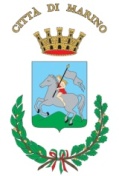 Comune di MarinoCittà metropolitana di Roma CapitaleComune di MarinoCittà metropolitana di Roma Capitale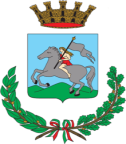 COMUNE DI MARINO    Città Metropolitana di Roma Capitale102-INFORMATIVA CITTADINI

